PB DE CIÊNCIAS(manhã)1/5NotaUNIDADE:_ 	PROFESSOR:	_  1º BIMESTRE/2010ALUNO(A):  	Nº  	TURMA:  	2º ano	Ensino Fundamental	DATA:	/_	_/_	_Total: 100 pontosA T E N Ç Ã OPreencha o cabeçalho de todas as páginas de sua prova.Não utilize corretor líquido e máquina de calcular.Evite pedir material emprestado durante a prova.Evite falar ou fazer barulho durante a prova, pois poderá atrapalhar seus amigos.Tenha capricho com sua letra.Faça a prova com calma, pensando bem antes de responder as questões. Não se esqueça de revê-las, antes de entregá-la.Questão 01:	(15 pontos / 3 cada)Não existe uma pessoa igual a outra.Somos diferentes, mas todos nós devemos ser tratados com respeito.Assinale com um (x) as afirmativas corretas.(	) Todas as pessoas devem ser tratadas com igualdade. (	) Os seres humanos não devem inventar coisas.(	) Um animal pode fazer qualquer coisa que um homem faz.(	) Os seres humanos podem aprender a ensinar. (	) Todas as crianças têm os mesmos direitos.Questão 02:	(9 pontos)Leia a frase a abaixo:O homem é um animal racional.De acordo com a afirmação acima, marque X no quadro que explica o porquê:Com o passar do tempo nós crescemos e nosso corpo se modifica.Passamos por diferentes fases na vida.Descubra quem são as personagens e numere-as corretamente.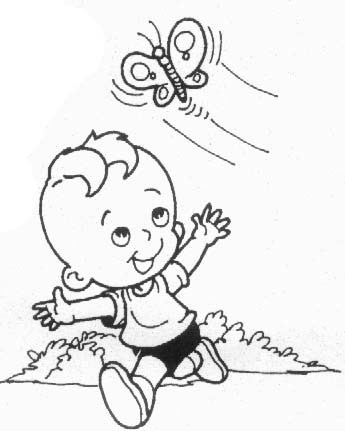 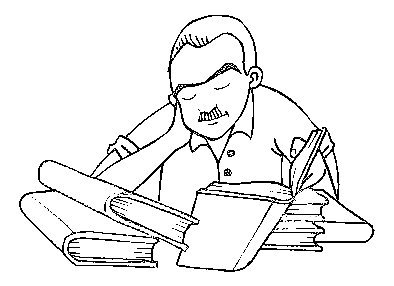 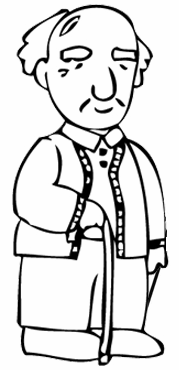 (	)	(	)	(	)Estou na fase em que meu corpo apresenta muitas limitações. Tenho muitas experiências que consegui ao longo da vida.Saí da adolescência, trabalho e conheço minhas responsabilidades.Estou começando a conhecer o mundo e estou em crescimento. Agora, escreva as fases que se encontram essas personagens.1	2	3Questão 04:	(12 pontos / 6 cada)A saúde da boca também é muito importante.Devemos dar atenção especial aos dentes.Escreva dois cuidados que precisamos ter com os dentes.O corpo humano é formado por diversas partes.Algumas ficam do lado de dentro do corpo e outras do lado de fora.Com os órgãos dos sentidos percebemos como é o mundo ao nosso redor.Observe as gravuras e responda qual o sentido que cada pessoa está usando nas situações abaixo.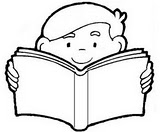 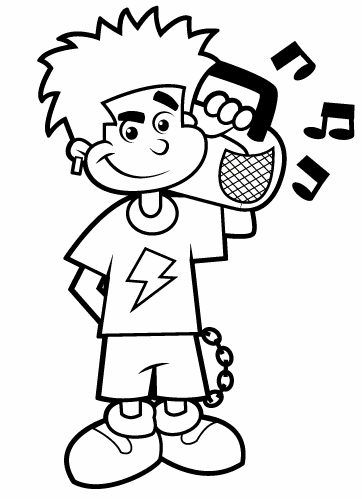 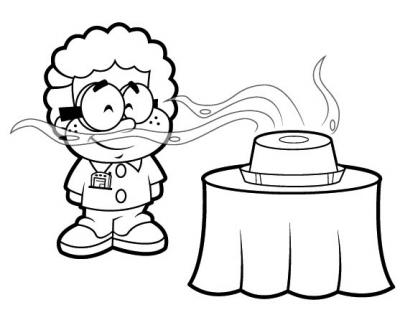 Lendo livro.Sentindo o cheiro do bolo.	Ouvindo música.Questão 06:	(10 pontos)A energia dos alimentos é necessária para nosso corpo.Nosso corpo aproveita os alimentos. Numere, na ordem correta, o caminho que o alimento faz dentro do nosso corpo.(	) Os restos dos alimentos são eliminados em forma de fezes.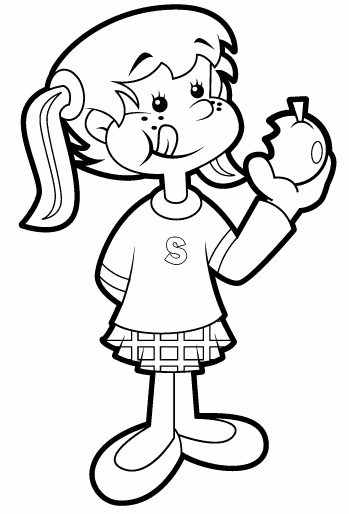 (	) Mastigamos a comida com os dentes.(	) O alimento triturado chega ao estômago.O ar é necessário à vida. Existe gás oxigênio no ar.Leia a historinha a seguir e marque com um (X) a(s) resposta(s) correta(s):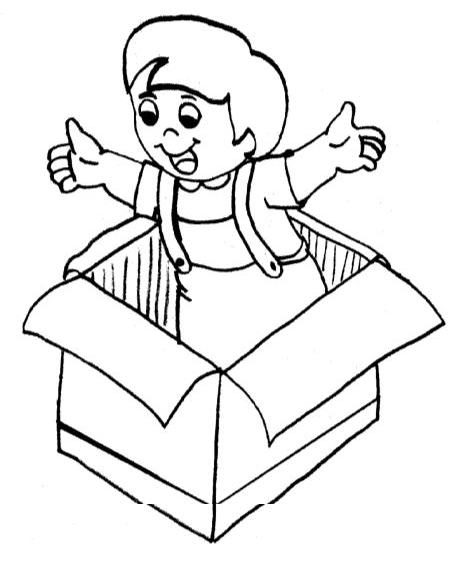 Zeca! Zeca! Onde você está?Onde esse menino seescondeu?Estava dentro da caixa, mas ficou muito abafado!Por que Zeca não conseguiu ficar na caixa?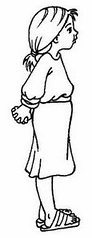 (	) Porque sentiu medo.(	) Porque sentiu falta de ar.Os seres vivos precisam de ar para viver? (	) Sim.(	) Não.Como é possível perceber a presença do ar?Observe as  figuras  a seguir e escreva 1  frase para cada desenho sobre a existência do ar.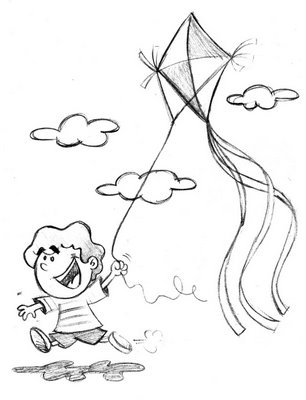 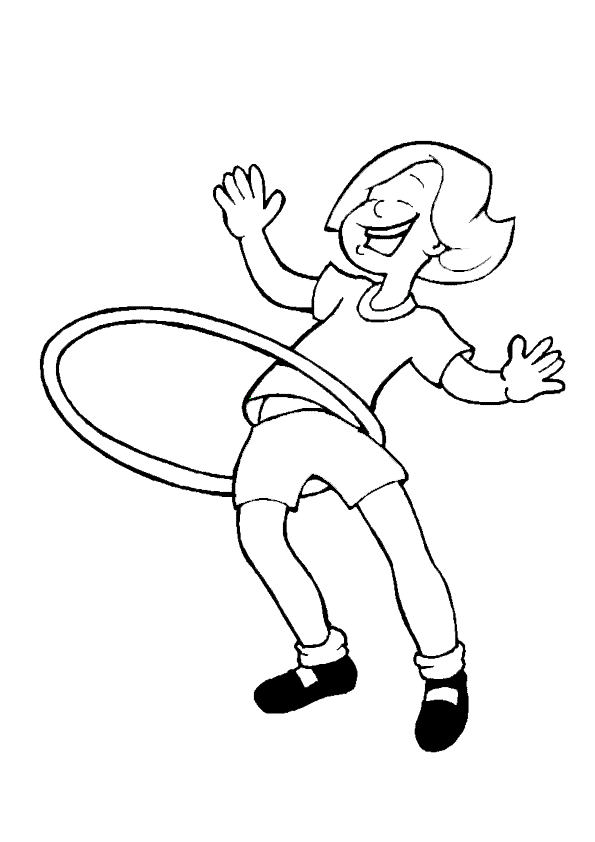 1 - _	_2 - _	_3 - _	_Faz coisas diferentes.Porque se reproduz e morre.Pensa, raciocina e cria.123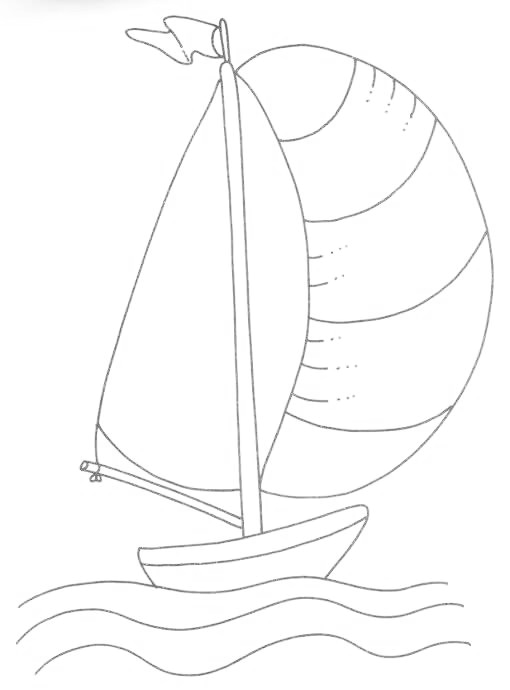 